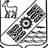        Российская Федерация          Администрация        сельского поселения            СПАССКОЕ      муниципального района               Приволжский          Самарская областьПостановление № 20  от 06 апреля 2022 года Об утверждении плана мероприятий по противодействию незаконной миграции на территории  сельского поселения Спасское муниципального района Приволжский Самарской области на 2022-2025 годы В соответствии с Федеральными законами от 06.10.2003 года  № 131-ФЗ «Об общих принципах организации местного самоуправления в Российской Федерации»,  от 31.05. 2002 года № 62-ФЗ «О гражданстве Российской Федерации», от 18.07. 2006 года № 109-ФЗ «О миграционном учете иностранных граждан и лиц без гражданства в Российской Федерации»,  от 25.07. 2002 года  № 115-ФЗ «О правовом положении иностранных граждан в Российской Федерации»,  от 25.07.2002 г № 114-ФЗ «О противодействии экстремистской деятельности», от 06.03.2006 г. № 35-ФЗ «О противодействии терроризму»,  в целях противодействия незаконной миграции и экстремизму,  профилактики проявлений ксенофобии, национальной и расовой нетерпимости  на территории   сельского поселения Спасское муниципального района Приволжский Самарской области, руководствуясь Уставом сельского поселения Спасское, Администрация сельского поселения СпасскоеПОСТАНОВЛЯЕТ:1. Утвердить план мероприятий по противодействию незаконной  миграции на территории  сельского поселения Спасское муниципального района Приволжский Самарской области на 2022-2025 годы, согласно приложению.        2. Настоящее постановление опубликовать в газете «Вестник сельского поселения Спасское» и на официальном сайте Администрации сельского поселения Спасское в сети Интернет.3. Контроль за исполнением данного постановления  оставляю за собой.Глава сельского поселения Спасское				           А.В. Кожин                                 Приложениек постановлению   Администрации  сельского поселения Спасскоеот  06.04.2022г. № 20План мероприятий по  противодействию   незаконной миграции на территории  сельского поселения Спасское муниципального района Приволжский Самарской области на 2022 - 2025 годы  Характеристика проблемыНеконтролируемая миграция способствует усилению националистических настроений, политического и религиозного насильственного экстремизма, этносепаратизма и создает условия для возникновения конфликтов.Исполнение запланированных мероприятий необходимо для:- исключение случаев проявления социальной, расовой, национальной и религиозной розни;- минимизация фактов проявления превосходства либо неполноценности человека по признаку его социально расовой, национальной, религиозной или языковой принадлежности или отношения к религии;- исключения случаев нарушения прав, свобод и интересов человека и гражданина в зависимости от его социально расовой, национальной, религиозной или языковой принадлежности или отношения к религии;- выявлению и пресечению деятельности этнических преступных группировок, используемых в террористических целях.Цели и задачи мероприятийОсновными целями плана мероприятий являются:- обеспечение эффективного регулирования внешней миграции на территории сельского поселения Спасское муниципального района Приволжский Самарской области, соответствия параметров стратегии социально-экономического и демографического развития сельского поселения;- противодействия незаконной миграции.Условиями достижения целей плана мероприятий является решение следующих задач:- формирование полной, достоверной, оперативной и актуальной информации о перемещении иностранных граждан;- сокращение преступлений, совершенных иногородними и иностранными гражданами;- обеспечение противодействия коррупции при оказании государственных услуг и исполнения государственных функций в сфере миграции;Реализацию мероприятий предполагается осуществить в течении 3-х лет (2021-2023 годы) без разделения на этапы, поскольку меры по профилактике правонарушений и борьбе с преступностью необходимо осуществлять постоянно.Для достижения поставленных целей плана мероприятий предусмотрено обеспечение условий для решения вопросов регулирования внешней миграции с учетом законодательства Российской Федерации и международных обязательств Российской федерации в сфере миграции.Ожидаемые результатыРеализация плана позволит:- обеспечить органы местного самоуправления объективной информацией об объемах и структуре миграционных потоков с целью принятия адекватных мер по регулированию миграционных процессов;- снизить риск возникновения конфликтных ситуаций среди населения сельского поселения Спасское муниципального района Приволжский Самарской области в результате миграции.Перечень мероприятийСистема плана мероприятий представляет собой комплекс согласованных мер, призванных обеспечить осуществление цели и задач. Мероприятия спланированы в соответствии с требованиями законодательных актов Российской Федерации в сфере миграции, Концепции регулирования миграционных процессов, одобренных Правительством Российской Федерации.Основные мероприятия включают:- проведение мониторинга миграционной ситуации в сельском поселении Спасское муниципального района Приволжский Самарской области с учетом оценки и анализа сложившейся обстановки;- осуществления комплекса мероприятий по выявлению и пресечению нарушений миграционного законодательства;- формирование общественного мнения, способствующего адаптации и интеграции законных мигрантов и пресечению нелегальной миграции.Сроки реализацииСрок реализации плана мероприятий – с 2022 по 2025 год.Описание последствийОсновной социально-экономический эффект от реализации плана мероприятий состоит в повышении эффективной работы администрации сельского поселения Спасское муниципального района Приволжский Самарской области и правоохранительных органов по сохранению стабильной, прогнозируемой и управляемой миграционной ситуации в сельском поселении Спасское муниципального района Приволжский Самарской области, а также формированию у жителей терпимого отношения к мигрантам.Сохранение стабильности миграционной ситуации позволит успешно решать социально-экономические задачи, станет благоприятным фактором для успешного развития экономики сельского поселения и решения острых социальных проблем.   Приложениек постановлению администрации сельского поселения Спасское от  06.04.2022 г. № 20  Мероприятия по противодействию незаконной миграции на 2021-2023 годы№ п\пНаименование мероприятияСрок исполненияисполнитель1Проведение мониторинга и оценки миграционной ситуации на территории сельского поселения Спасское2022-2025 годыАдминистрация сельского поселения Спасское2Проведение работы по разъяснению работодателям и иностранным гражданам порядка осуществления временной трудовой деятельности на территории сельского поселения Спасское2022-2025 годыАдминистрация сельского поселения Спасское3Проведение мероприятий по выявлению и пресечению фактов использования предприятиями, организациями и индивидуальными предпринимателями труда незаконных мигрантов и иностранных граждан осуществляющих трудовую деятельность без соответствующего разрешения2022-2025 годыАдминистрация сельского поселения Спасское совместно с сотрудниками ОМВД и (или) УФМС (по согласованию)4Проведение анализа миграционной правоприменительной практики на основе изучения (мониторинга) применения федеральных законов и других нормативно правовых актов, регулирующих отношения в сфере миграции2022-2025 годыАдминистрация сельского поселения Спасское5Создать актуальный банк данных по учету иностранных граждан, временно или постоянно проживающих на территории сельского поселения Спасское2022 годАдминистрация сельского поселения Спасское6Обеспечить контроль за эксплуатацией и содержанием жилищного фонда. Осуществление инвентаризации пустующих строений, реконструируемых жилых домов, принятие мер по исключению возможности проникновения и проживания в них иностранных граждан2022-2025 годыАдминистрация сельского поселения Спасское7Обеспечить в установленном порядке уведомление органов миграционной службы о прибытии иностранных граждан на территорию сельского поселения Спасское2022-2025 годыАдминистрация сельского поселения Спасское8Организация и проведение мероприятий, направленных  на формирование духовно-нравственных ценностей, правовое, патриотическое воспитание.2022-2025 годы (по плану учреждений)Администрация сельского поселения Спасское9Информирование граждан с использованием средств массовой информации, памяток о действиях при возникновении угрозы экстремистских и террористических актов в местах массового пребывания людей2022-2025 годыАдминистрация сельского поселения Спасское10Проводить проверки состояния антитеррористической защищенности учреждений социальной сферы, объектов массового пребывания людей2 раза в годАдминистрация сельского поселения Спасское совместно с сотрудниками ОМВД (по согласованию)